附件4：《拾景园公租房项目户型图》拾景园公租房项目户型图小套型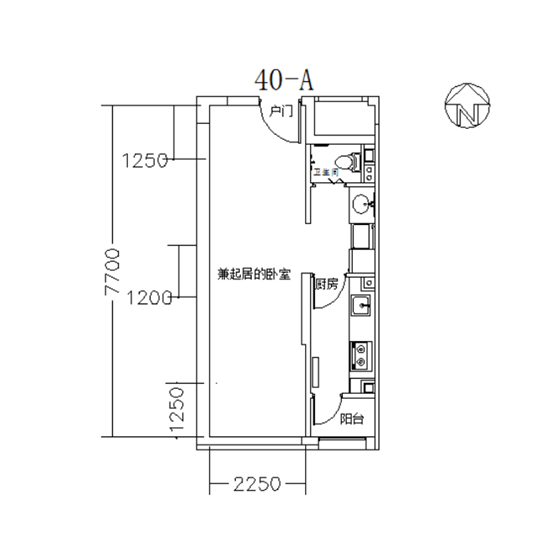 户型编号：40-A房屋朝向：东/南建筑面积：约41.81㎡-42.24㎡房屋租金：约1296.11-1309.44元/月中套型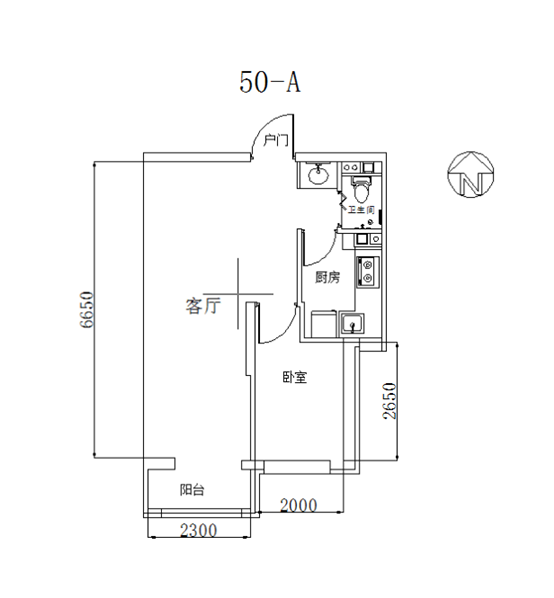 户型编号：50-A 房屋朝向：东南建筑面积：约56.34㎡房屋租金：约1746.54元/月